ZÁKLADNÍ ŠKOLA A MATEŘSKÁ ŠKOLA, BRNO, HORNÍKOVA 1, příspěvková organizaceOBSAH1.	Základní ustanovení								32.	Provoz a vnitřní režim školy							32.1.	Organizace provozu								3	2.2.	Kontakt se zákonnými zástupci dětí						52.3.	Přijímání dětí k předškolnímu vzdělávání a jeho ukončení			52.4. 	Povinné předškolní vzdělávání						63.	Podmínky pro zajištění bezpečnosti a ochrany zdraví dětí		73.1.	Bezpečnost									73.2.	Ochrana zdraví								83.3. 	Ochrana před sociálně patologickými jevy a před projevy 			8diskriminace, nepřátelství nebo násilí				4.	Podmínky zacházení s majetkem školy ze strany dětí			9	5.	Pravidla pro hodnocení výsledků vzdělávání				96.	Podrobnosti k výkonu práv a povinností všech zúčastněných		96.1.	Práva a povinnosti dětí							106.2.	Práva a povinnosti zákonných zástupců					106.3.	Práva a povinnosti zaměstnanců						117.	Závěrečná ustanovení								131.	ZÁKLADNÍ USTANOVENÍŘád Základní školy a mateřské školy, Brno, Horníkova 1, příspěvkové organizace, upravuje organizaci, provoz, řízení a zejména práva a povinnosti všech zainteresovaných – dětí, zákonných zástupců, zaměstnanců.Řád je platný pro MŠ Čtyřlístek Horníkova 1, která je součástí organizace Základní škola a mateřská škola, Brno, Horníkova 1.Řád MŠ vychází z platných právních předpisů a jejich pozdějších změn, zejména ze:Zákona 561/2004 Sb. o předškolním, základním, středním a dalším vzděláváníVyhlášky 14/2005 Sb. o předškolním vzdělávání a z jiných souvisejících norem, např. Zákona č.258/2000 Sb., o ochraně veřejného zdraví Vyhlášky č. 107/2005 Sb., o školním stravováníZákon č. 104/1991 Sb., Úmluva o právech dítěteÚdaje o MŠ HorníkovaMŠ byla zřízena k 2. 1. 2014 jako příspěvková organizace MČ Brno – LíšeňMŠ patří k ZŠ Horníkova 1 a k MŠ Poláčkova 13Statutárním zástupcem je ředitel ZŠ a MŠ, který jmenuje vedoucí učitelku MŠ MŠ zajišťuje všestrannou péči o děti předškolního věku, je doplňkem rodinné výchovy dítěte předškolního věkuMŠ nemá vlastní školní kuchyňMateřská škola podporuje zdravý, tělesný, psychický a sociální vývoj dítěte a vytváří optimální podmínky pro jeho idividuální osobnostní rozvoj. Přispívá ke zvýšení sociálně kulturní úrovně péče o děti a vytváří základní předpoklady jejich pozdějšího vzdělávání.					( Vyhláška MŠMT ČR č 35/1992 Sb., o MŠ § 1)2.	PROVOZ A VNITŘNÍ REŽIM ŠKOLY2.1.	Organizace provozuZapsané děti jsou do tříd zařazovány dle věku, pohlaví a zájmu tak, aby složení jednotlivých tříd bylo vyvážené.Provozní řád školy je uložen v ZŠ Horníkova i v MŠ Čtyřlístek. Omezit nebo přerušit provoz MŠ může ředitelství školy z důvodu podzimních, jarních, letních prázdnin, nízké docházky dětí (nemocnost, epidemie) nebo z technických důvodů (uzavření kuchyně, havárie vody, apod.).Organizace dne v mateřské škole je k dispozici k nahlédnutí v šatnách MŠ.Školní rok  2018/2019 začíná 1. září  2018 a končí 31. srpna 2019.Provoz mateřské školy je od 6.30 -16.30 hod.Provoz jednotlivých tříd:	Třída Šmoulové		6.30 – 16.15				Třída Rákosníčci		7.15 – 16.00				Třída Trpaslíčci		7.15 – 16.30				Třída Krtečci			7.00 – 15:45Předávání dětí:Děti se přijímají od 6.30 - 8.30 hod., scházejí se ve třídě Šmoulové do 7.00 (7.15) hod., rozcházejí se ve třídě Trpaslíčci od 16.00 (16:15) hod.Do mateřské školy přicházejí a odcházejí děti v doprovodu rodiče, zákonného zástupce, popřípadě pověřené osoby na základě písemné dohody (pověření/zmocnění).Rodiče neponechávají děti v šatně nikdy samotné.Učitelé odpovídají za děti od doby převzetí dítěte od rodičů nebo jimi pověřených zástupců až do doby, kdy je opět rodičům či jimi pověřeným zástupcům předají.Rodič, zákonný zástupce  předává dítě do třídy učitelům zdravé, v opačném případě nahlásí tuto skutečnost učitelům.Při příznacích onemocnění v době pobytu dítěte v mateřské škole jsou rodiče neprodleně telefonicky informováni a vyzváni k zajištění další zdravotní péče o dítě.Vyzvedávání dětí:Zákonní zástupci vyzvedávají děti po obědě od 12.30 do 13.00 hod. a po odpoledním odpočinku od 14.30 – 16.30 hod. v budově mateřské školy.O odchodech dětí po skončení provozu MŠ jsou vedeny záznamy. V případě, že nedojde k nápravě, bude tato skutečnost považována za porušení školního řádu a dle platných předpisů může dojít i k ukončení docházky dítěte do MŠ. Zákonný zástupce si vyzvedává dítě tak, aby v 16:30 již budovu opustil a ta mohla být uzamčena. V případě, že si zákonný zástupce, ani žádná z pověřených osob nevyzvedne dítě do ukončení provozní doby a zákonný zástupce nebude učitele informovat o svém pozdějším příchodu, bude zvolen následující postup:Učitelé na základě uvedených telefonů v evidenčním listu dítěte se pokusí informovat zákonného zástupce o tom, že je dítě doposud v mateřské škole. Dále informuje vedoucí učitelku MŠ. Pokud se nepodaří zajistit telefonické spojení, vyčká pedagog 1 hodinu od doby ukončení provozu MŠ a poté se bude řídit postupem doporučeným MŠMT - obrátí se na městský úřad, který je podle § 15 zákona č. 359/1999 Sb. o sociálně právní ochraně dětí povinen zajistit dítěti neodkladnou péči – sociální odbor, případně se obrátí na policii ČR. Podle § 43 zákona č. 283/1991 Sb., o Policii České republiky, ve znění pozdějších předpisů, má každý právo obrátit se na policistu a policejní útvary se žádostí o pomoc.Opakované nerespektování provozní doby bude charakterizováno jako neplnění povinností vyplývajících ze školního řádu s důsledky možného ukončení školní docházky dítěte.Stravování dětí:Přítomné dítě v MŠ je povinno se stravovat pouze stravou připravenou ve školní jídelně.Při náhlém onemocnění dítěte si mohou zákonní zástupci první den nemoci stravu odebrat do vlastního jídlo-nosiče v době od 11:00 do 12:00 v jídelně ZŠ, POKUD TUTO SKUTEČNOST NAHLÁSILI do 8.30 hodin ráno na telefonním čísle školní jídelny 517 541 835.V dalších dnech nemoci nebo nepřítomnosti dítěte je nutné stravu odhlásit na telefonním čísle školní jídelny.Přihlašovat nebo odhlašovat stravu je možné nejpozději do 12.00 hodin předchozího dne na telefonním čísle školní jídelny.Neodhlášenou stravu je zákonný zástupce povinen zaplatit v plné výši.Stravné je nutné uhradit do 15. dne v měsíci na měsíc následující.2.2.	Kontakt se zákonnými zástupci dětíInformace pro zákonné zástupceSpolečně – třídní schůzkyIndividuálně – po skončení přímé výchovné práce u dětí, po předchozí domluvě s pedagogem, v nezbytném případě ihned.Zákonní zástupci mají možnost denně hovořit s pedagogy ve třídách, vždy ale s ohledem na bezpečnost přítomných dětí a zachování příjemné atmosféry ve třídě.Osobní jednání s panem ředitelem i s vedoucí učitelkou je možné po předchozí domluvě.Všechny záležitosti ohledně stravování je nutné řešit se zaměstnanci školní kuchyně.2.3.	Přijímání dětí k předškolnímu vzdělávání a jeho ukončení1. 	Zápis k předškolnímu vzdělávání se bude konat v období od 2. května do 16. května. Termín, místo a dobu zápisu stanoví ředitel ZŠ a MŠ po dohodě se zřizovatelem. O termínech je veřejnost informována na Úřední desce a na webových stránkách ZŠ a MŠ, Brno, Horníkova.2. 	O přijetí dítěte rozhoduje ředitel ZŠ a MŠ ve správním řízení. V případě, že počet žádostí o přijetí převyšuje počet volných míst v MŠ, provede ředitel ZŠ a MŠ výběrové řízení podle metodiky Magistrátu města Brna.3. 	K předškolnímu vzdělávání se přednostně přijímají děti v posledním roce před zahájením povinné školní docházky.4. 	Pokud zákonní zástupci chtějí ukončit docházku dítěte do MŠ, oznámí tuto skutečnost písemně řediteli ZŠ a MŠ, popřípadě vedoucí učitelce. S administrativní pracovnicí školní jídelny dohodnou odhlášení stravného a případné vrácení peněz. Nelze ukončit docházku do předškolního vzdělávání  u dítěte, pro které je předškolní vzdělávání povinné.5.	Podle § 35 zákona č. 561/2004 Sb., může ředitel ZŠ a MŠ po předchozím upozornění, písemně oznámit zákonnému zástupci dítěte, rozhodnutí o ukončení vzdělávání, jestliže:	- se dítě bez omluvy zákonného zástupce nepřetržitě neúčastní předškolního vzdělávání po 	dobu delší než 2 týdny	- zákonný zástupce dítěte závažným způsobem narušuje provoz MŠ a jednání k nápravě 	nebyla úspěšná	- zákonný zástupce neuhradí úplatu za vzdělávání v mateřské škole nebo úplatu za školní 	stravování ve stanoveném termínu2.4. 	Povinné předškolní vzdělávání- Od počátku školního roku, který následuje po dni, kdy dítě dosáhne pátého roku věku, do zahájení   školní docházky dítěte, je předškolní vzdělávání povinné, není-li dále stanoveno jinak.- Vzdělávání je bezúplatné od počátku školního roku, který následuje po dni, kdy dítě dosáhne pátého roku věku.- Povinné vzdělávání probíhá v MŠ vždy od 8:30 do 12:30- Rodič je povinen v době školního roku dokládat písemně důvody nepřítomnosti dítěte do omluvného listu nejpozději do 3 dnů od absence dítěte v MŠ. O plánovanou absenci nad 3 dny musí zákonný zástupce požádat písemně ředitele školy. V době prázdnin rodič oznamuje nepřítomnost dítěte způsobem, který je níže uveden v odstavci „Pravidla pro omlouvání dětí“. Neomluvenou absenci v závažných případech oznámí mateřská škola na OSPOD. - Individuální vzdělávání dítěte je povinen oznámit zákonný zástupce písemně před započetím individuálního vzdělávání. Oznámení má obsahovat identifikační údaje, období individuálního vzdělávání a důvod individuálního vzdělávání. V případě individuálního vzdělávání se zákonný zástupce seznámí s „Desaterem pro rodiče dětí předškolního věku“ a se Školním vzdělávacím programem pro předškolní vzdělávání naší mateřské školy. Zákonný zástupce dítě vzdělává podle očekávaných výstupů v ŠVP a bodů v desateru. Ověřování úrovně vzdělávacích výstupů bude probíhat vždy v MŠ za přítomnosti zákonného zástupce. Uskuteční se v prvním týdnu měsíce listopadu popřípadě v náhradním termínu v prvním týdnu v měsíci prosinci. Přesné termíny určí vedoucí učitelka MŠ podle aktuální situace a bude o nich zákonné zástupce informovat. K ověřování úrovně vzdělání s sebou přinese dítě se zákonným zástupcem portfólio dítěte. Portfólio bude obsahovat:Informace o dítěti, popřípadě zprávy z poradenského zařízení1x měsíčně kresba domečku a postavy1x měsíčně kresba podle předlohy1x za 14 dní básnička, kterou dítě umí1x za 14 dní písnička, kterou dítě umí1x za 14 dní obrázek pro vyprávění příběhu, s nímž dítě pracuje1x týdně fotky staveb z různých stavebnicVyplněné materiály dodané školou: Připravujeme se na školu – grafomotorická cvičení pro předškoláky, logopedická cvičení pro předškoláky, Těším se do školy, Připravujeme se do školyPedagogický pracovník provede ověřování úrovně vzdělání z podmínek stanovených v portfóliu a dále z těchto činností:Orientace v prostoru (levá, pravá, nahoře, dole, pod, nad….)Orientace v čase (dny v týdnu, roční období, posloupnost v čase…)Matematické představy (třídění, řazení……)Barvy (pojmenování, třídění, řazení…)Správné držení psacího náčiníSluchová diferenciace hlásky na začátku a konci slovaRoztleskávání slov na slabikyVyprávění příběhuÚroveň jemné motoriky (stříhání nůžkami, navlékání korálků…)Hrubá motorika (cvičení s náčiním, pohyb po různém povrchu, chůze na schodech..)Konstruktivní činnosti (stavby z různých stavebnic..)Samostatnost při sebeobsluzeSoustředění se na práci, dokončení započatých činnostíRozhovor v oblasti environmentální výchovyZnalost adresy, jména rodičů, jména sourozenců, zaměstnání rodičů…..  Povinnosti zákonných zástupců je zajistit účast dítěte u ověřování úrovně vzdělávání. V případě, kdy nezajistí zákonný zástupce účast dítěte u ověřování úrovně vzdělávání ani v náhradním termínu, ukončí ředitel školy individuální vzdělávání  a toto dítě se nemůže opětovně individuálně   v MŠ vzdělávat.3.	PODMÍNKY PRO ZAJIŠTĚNÍ BEZPEČNOSTI A OCHRANY ZDRAVÍ DĚTÍ3.1.	BezpečnostZákonní zástupci (nebo jejich zmocněnci) jsou povinni předat dítě osobně učitelce ve třídě. Není možné předávat dítě jiné pracovnici MŠ, ani ho posílat samotné ze šatny.Zákonní zástupci nebo jejich zmocněnci mohou děti přivádět do 8.30 hodin, výjimečně lze po předchozí domluvě s pedagogem stanovit i pozdější příchod, ale jen pokud tím rodič nenaruší výchovně vzdělávací proces třídy.Za bezpečnost dětí v MŠ zodpovídají pedagogičtí pracovníci, popřípadě pověření zaměstnanci MŠ, od okamžiku osobního převzetí dítěte od zákonných zástupců nebo jejich zmocněnců až do doby předání dítěte zákonným zástupcům nebo jejich zmocněncům. Zákonní zástupci mohou pověřit vyzvedáváním dítěte z MŠ jinou osobu, případně nezletilé dítě starší 10ti let, a to písemně ve formuláři POVĚŘENÍ či ZMOCNĚNÍ.Děti jsou povinny dodržovat bezpečnostní pravidla, zejména při využívání tělovýchovného nářadí a herních prvků v prostorách MŠ i na školní zahradě. S pravidly jsou děti seznamovány ode dne zahájení provozu MŠ a dále průběžně během celého školního roku.V případě školního úrazu je pedagogický pracovník povinen zajistit prvotní ošetření dítěte. Zákonní zástupci jsou vyrozuměni bezodkladně. Jako školní úraz je definován úraz, který se stal dítěti při výchovně vzdělávací činnosti.Zákonní zástupci dohlíží na obsah skříněk a průběžně je kontrolují – zda neobsahují nebezpečné věci (ostré předměty, léky, apod.).Plně odpovídají za oblečení a obutí svých dětí (mohou například zapříčinit úraz dítěte – nevhodná obuv, apod.) a za všechny věci, které si dítě bere s sebou do MŠ.V případě konání akce, jejíž pořádání není v přímé souvislosti s činností MŠ (je tedy dobrovolná) a účast na ní je podmíněna přítomností rodičů nebo jiného zákonného zástupce, tito za dítě plně zodpovídají. Pokud se akce účastní dítě, které doposud nebylo předáno zákonným zástupcům, zodpovídá za jeho bezpečnost pedagogický pracovník školy, který byl pověřen dohledem. Pokud si zákonní zástupci vyzvedli dítě z MŠ a bezprostředně se přesunují na místo konání akce, škola již nenese odpovědnost za případný úraz z pohledu vyhlášky 64/2005 Sb. (Úrazy dětí, mládeže a studentů).V průběhu konání akce jsou všichni zúčastnění povinni dodržovat všechny zásady pro zajištění bezpečnosti, zejména:pokud se akce koná na zahradě mateřské školy,v případě, že je součástí akce táborový oheň, je před vlastním zapálením ohně stanovena osoba, která bude zajišťovat dohled, přikládat, na závěr zajistí úplné uhašení.Zahrada a hřiště u MŠ slouží jen pro potřebu MŠ v době pobytu ve školce pod dohledem pedagoga. Rodiče a děti při cestě do MŠ nebo z MŠ nesmí z bezpečnostních důvodů hřiště ani       zahradu používat. Hřiště i zahrada jsou veřejnosti nepřístupné.3.2.	Ochrana zdravíDo MŠ chodí děti pouze zdravé. Dítě se do MŠ nepřijímá s léky nebo nedoléčené. Výjimkou je pravidelně užívaný lék, který neléčí akutní onemocnění. V tomto případě je nutné přinést zprávu od lékaře o zdravotním stavu dítěte i s podrobnostmi o podávání léku. Kašel, přetrvávající rýma, průjem, zvracení, červené spojivky očí a podobné příznaky jsou příznaky nemoci, i když dítě nemá teplotu! MŠ nemá možnost organizačně ani provozně zajistit izolaci nemocného dítěte od kolektivu, proto v případě zjištění příznaků nemoci ihned informujeme zákonné zástupce a požadujeme vyzvednutí dítěte z MŠ.V případě, že pedagog usoudí, že dítě jeví známky jakéhokoliv onemocnění, má právo dle Zákona o ochraně veřejného zdraví č. 258/2000 Sb. dítě do MŠ nepřijmout. Pokud dítě jeví známky nemoci, ale zákonný zástupce dítěte trvá na tom, že je dítě zdravé, vyžadujeme potvrzení od lékaře, že dítě může do kolektivuPři výskytu infekčního onemocnění ve škole, včetně pedikulózy – vši dětské, jsou neprodleně informováni zákonní zástupci daného dítěte i ostatních dětí. Zbavit děti vší je povinností rodičů, nikoli školy a pedagogických pracovníků! V případě výskytu vší je nezbytné provést důsledné mechanické odstranění VŠECH hnid. I jedna hnida po ukončení svého vývojového cyklu představuje další zavšivení! Děti, které mají ve vlasech vši nebo hnidy (nezabýváme se tím, zda je hnida mrtvá nebo již vylíhlá - to nelze poznat) do MŠ nepřijímáme. V případě zjištění vší / hnid ihned informujeme zákonné zástupce a požadujeme vyzvednutí dítěte z MŠ. U dětí, které byly odeslány domů, vyžadujeme 5 denní karanténu. Při hromadném výskytu je informován místně příslušný orgán ochrany veřejného zdraví – Krajská hygienická stanice. V případě dětí, které zákonní zástupci přivádějí do kolektivu opakovaně neodvšivené, bude informován příslušný orgán sociální péče.Zákonní zástupci jsou povinni informovat učitelku o jakýchkoli skutečnostech, které se týkají zdravotního stavu dítěte, a které se odehrály i mimo MŠ (mdloby, nevolnost, úraz, apod.).Vyskytne-li se v rodině nebo nejbližším okolí infekční onemocnění, sdělí to zákonný zástupce pedagogům. Po nemoci infekčního charakteru vyplní zákonní zástupci Prohlášení o bezinfekčnosti.Učitelé nesou odpovědnost za dodržování hygieny, přiměřené větrání, dbají na dodržování pitného režimu, přizpůsobují délku pobytu venku klimatickým podmínkám (sluneční záření, vítr, déšť, mráz). Pokud to podmínky nedovolují (inverze, mráz), nevycházejí s dětmi ven.V celém objektu MŠ je zákaz kouření.Každý pátek si zákonní zástupci odnášejí pyžamo na vyprání.MŠ zajišťuje výměnu lůžkovin 1x za 3 týdny, výměnu ručníků týdně, v případě potřeby častěji.     Ochrana před sociálně patologickými jevy a před projevy diskriminace, nepřátelství                nebo násilí1. Důležitým prvkem ochrany dětí před sociálně patologickými jevy je výchovně vzdělávací    působení zaměřené na zdravý způsob života. Děti jsou nenásilnou formou (přiměřeně k jejich    věku) seznamovány s nebezpečím drogové závislosti, alkoholismu, kouření, virtuální závislosti    (počítač, televize), patologického hráčství, vandalismu, kriminality (a jiných forem násilného    chování) a jsou jim vysvětlována pozitiva zdravého životního stylu.2. V rámci prevence před projevy diskriminace, nepřátelství a násilí sledují pedagogičtí pracovníci    vztahy mezi dětmi s cílem řešit případné deformující vztahy již v jejich počátcích, a to ve    spolupráci se zákonnými zástupci, případně za pomoci školských poradenských zařízení.3. Důležitým prvkem prevence v této oblasti je vytvoření příznivého sociálního klimatu mezi dětmi    navzájem, mezi dětmi a pedagogickými pracovníky a mezi pedagogickými pracovníky a    zákonnými zástupci dětí.4.	PODMÍNKY ZACHÁZENÍ S MAJETKEM  ŠKOLY ZE STRANY DĚTÍPro zacházení s hračkami a chování ve třídě jsou dohodnuta pravidla a děti jsou povinny je dodržovat.V případě poškození majetku školy v důsledku nedodržení pravidel jsou děti vedeny k řešení (pokreslené stěny, drobné poškození hraček, apod.). Pokud nedokáží situaci vyřešit samy či s pomocí zaměstnanců školy, je nutná spoluúčast zákonných zástupců.V případě poškození majetku školy většího rozsahu (rozbité okno, umyvadlo, šatní skříňka, apod.) se na nápravě škody podílí zákonní zástupci vždy.5.	PRAVIDLA PRO HODNOCENÍ VÝSLEDKŮ VZDĚLÁVÁNÍKaždé dítě, které začíná navštěvovat MŠ by mělo:samostatně choditumět držet lžíci a jíst samostatněpít z hrníčku a sklenicesamostatně používat WC (nikoli nočník), nenosit plínysmrkatnepoužívat dudlíksnažit se samostatně oblékat a obouvatZákonní zástupci v součinnosti s MŠ pomáhají vést děti k samostatnosti při stolování, sebeobsluze, hygienickým návykům (včetně používání toaletního papíru a splachování WC), úklidu hraček, oblékání a obouvání, používání kapesníku. Pomáhají MŠ při vytváření základních společenských návyků u dětí, vedou děti k úctě k ostatním a k sebeúctě.Výsledky vzdělávání – tzv. kompetence, které byly u dětí rozvinuty, jsou hodnoceny na základě ukazatelů dosaženého vzdělávání.6.	PODROBNOSTI K VÝKONU PRÁV A POVINNOSTÍ VŠECH ZÚČASTNĚNÝCH	Platí jak na půdě školy, tak při školních akcích. Platí obecné zákazy konzumace návykových látek, příchod pod vlivem alkoholu nebo drog, vodění zvířat do MŠ.6. 1.	Práva a povinnosti dětí1. Práva dětí vychází z Úmluvy o právech dítěte, zejména z článků:13. Dítě má právo na svobodu projevu.19. Dítě má právo na ochranu před násilím a zanedbáváním.23. Postižené děti mají právo na řádný život v podmínkách zabezpečujících důstojnost,               podporujících sebedůvěru a umožňujících aktivní účast dítěte ve společnosti.27. Dítě má právo na životní úroveň nezbytnou pro jeho tělesný, duševní, duchovní,             mravní a sociální rozvoj.28. Dítě má právo na rovný přístup ke vzdělávání.29. Dítě má právo na plný rozvoj osobnosti.2. Mezi další práva dítěte patří:být oslovováno tak, jak je zvyklé z domovakdykoliv se napítjít kdykoliv na toaletuběhem dne si kdykoliv odpočinoutbýt vždy vyslechnutozvolit si hru nebo činnost z možné nabídky dle svého přáníjít navštívit kamarády z jiných tříd nebo si jít do těchto tříd pohrátdokončit hru3. K povinnostem dětí patří chovat se dle pravidel, která si stanoví na začátku školního roku, a to:po ukončení hry / činnosti uklidit prostor či hračku zpět na své místoupevňovat si společenské návyky – pozdravit, poděkovat, požádat o pomocříct učitelům, když chtějí opustit tříduneničit práci druhých ani majetek školychovat se k ostatním dětem tak, aby jim neublížilysnažit se řešit konflikty domluvou6.2.	Práva a povinnosti zákonných zástupců1. Práva zákonných zástupců:být informován o záměrech a koncepci MŠinformovat se o chování dítěte v MŠúčastnit se akcí pořádaných MŠvyjádřit nesouhlas či kritiku k práci MŠ, vždy však slušnou formoupromluvit kdykoliv s pedagogem přímo ve třídě (pokud je to naléhavé) nebo si domluvit schůzkupřipomínkovat jídelníček i práci školní kuchyněneprodleně dítě omluvit v případě nepřítomnosti. U dětí v povinném předškolním vzdělávání omluvit dítě písemně do omluvného listu a povinně do 3 dnů od začátku absence dítěte informovat mateřskou školu o nemoci nebo jiném důvodu absence. 2. Povinnosti zákonných zástupců:vymezuje Zákon č. 91/1998 Sb. o rodiněrespektovat tento Školní řád a další dokumenty týkající se výchovně vzdělávací práce MŠupozornit učitele na všechny aspekty týkající se momentálního psychického a fyzického stavu dítětenenarušovat provoz MŠseznamovat se s informacemi na nástěnkáchsledovat termíny a časy připravovaných akcísvou účastí na akcích souhlasit s pořízením fotodokumentace případně videozáznamu, který může být využit na propagaci školyneprodleně dítě omluvit v případě nepřítomnostipodepsat všechny věci, za nepodepsané věci, či za věci, které nejsou uloženy na místě k tomu určeném, MŠ neručí.vybavit děti pro pobyt v MŠ i venku vhodným oblečením, do třídy a na pobyt venku je nutné mít jiné oblečeníinformovat učitele o změně zdravotní způsobilosti a zdravotních obtížích dítěte, které by mohly mít vliv na průběh vzdělávání dítěteinformovat vedení školy o závažných skutečnostech, které by mohly mít vliv na průběh vzdělávání či bezpečnost dětípři jednání se zaměstnanci MŠ, případně s jinými rodiči dodržovat pravidla slušného chování a to ve všech prostorách i v celém areálu MŠ – pedagogy vždy oslovovat paní učitelko/ pane učiteli, vyvarovat se urážek a vulgarismůjednat ohleduplně k druhým, zejména k dětem – žádné dítě ani jeho zákonné zástupce nepomlouvat a neurážetjednat a chovat se na půdě MŠ tak, aby žádným způsobem nebyla narušena příjemná atmosféra ve třídáchveškeré závažné skutečnosti řešit bez přítomnosti dětí, pokud není jejich přítomnost nutná k vyřešení vzniklé situacepovinnost účastnit se třídních schůzek, jakákoliv rozhodnutí z těchto schůzí MŠ jsou pro všechny závaznázúčastnit  se  osobně na vyzvání ředitele školy projednání závažných otázek, týkajících se vzdělávání nebo výchovných problémů dítěteoznámit řediteli školy, případně vedoucí učitelce pro MŠ skutečnost o odkladu školní docházky jejich dítěte, předat vyjádření PPP a pediatra (nejpozději do 30.4. příslušného školního roku), jinak nebudou zařazeny do docházky na příští školní rokřádně a včas hradit školné, které bude v případě přeplatku vráceno na učet, ze kterého byla úhrada odeslána.  3. Pravidla pro omlouvání dětí:zákonný zástupce dítěte je povinen oznámit MŠ předem známou nepřítomnost dítěte. Není-li nepřítomnost předem známa, omluví dítě do 8.30 hodin ráno na telefonním čísle MŠ 727 818 797. V případě zákonného zástupce dítěte, které chodí do povinného předškolního vzdělávání je zákonný zástupce povinen v době školního roku dítě písemně omlouvat do omluvného listu.6.3.	Práva a povinnosti zaměstnanců1. Práva všech zaměstnanců:odmítnout požadavky rodičů na přístup k dětem, pokud by byly v rozporu s Úmluvou o právech dítětevyjadřovat se a navrhovat změny v provozu MŠ a výchovně vzdělávací prácirozhodovat o metodách a postupech při plnění vzdělávacích cílů školynezávažné situace řešit dle svého uvážení bez zainteresování vedení školyprávo na zdvořilé chování ze strany rodičů a důstojné prostředí, ve kterém vykonává svou práci2. Povinnosti všech zaměstnanců:plnit nařízení ředitele ZŠ a MŠ, vedoucí učitelky a přímo nadřízených pracovnicdodržovat pracovní kázeňplně využívat pracovní dobu, příchod a odchod zapisovat do Knihy příchodů a odchodů, vést evidenci své přesčasové prácedodržovat předpisy bezpečnosti práce a ochrany zdraví a protipožární předpisychránit majetek MŠ, řádně zacházet s inventářem MŠtelefon MŠ používat pouze ke služebním účelům, pouze v naléhavém případě k soukromým účelůmrespektovat práva dětí i zákonných zástupcůjednat ohleduplně k druhým, zejména k dětemdbát na příjemnou atmosféru v celé MŠpři jednání s rodiči dodržovat pravidla slušného chování a to ve všech prostorách i v celém areálu MŠ – vyvarovat se urážek a vulgarismů3. Práva ředitele ZŠ a MŠ:ředitel školy má právo snížit nebo prominout úplatu za poskytování vzdělávání, rodič si musí podat žádost k řediteli školy.ředitel školy může po předchozím písemném upozornění rodičů dle § 35 odst.1 školského zákona ukončit docházku dítěte do mateřské školy pokud:dítě bez omluvy nepřetržitě nedochází  nejméně 14 dní do mateřské školyzákonný zástupce dítěte nějakým způsobem opakovaně narušuje provoz mateřské školyzákonný zástupce opakovaně neuhradí úplatu za vzdělávání v mateřské škole nebo stravování podle § 123 školského zákona ve stanoveném termínu a nedohodne s ředitelem jiný termín úhradyk ukončení předškolního vzdělávání může dojít v průběhu zkušebního pobytu na doporučení lékaře nebo SPC4. Povinnosti ředitele ZŠ a MŠ:rozhodovat o všech záležitostech týkajících se poskytovaného vzdělávánívytvářet podmínky pro výkon inspekční činnosti České školní inspekce a přijímat následná opatřenírozhodovat o přijetí dítěte k předškolnímu vzdělávání podle § 34, a o ukončení předškolního vzdělávání podle § 35. Vedoucí učitelka MŠ:jmenuje ji ředitel ZŠ a MŠstanovuje organizaci a podmínky provozu školystanovuje rozvrh pracovní doby všech pracovníků, zodpovídá za její dodržováníodpovídá za odbornou a pedagogickou úroveň vzdělávánívytváří podmínky pro další vzdělávání pedagogických pracovníků6. Pedagogičtí pracovníci:jejich pracovní povinnosti vycházejí ze Zákoníku práce, Ročního plánu, závěrů pedagogických poraddodržují právní předpisy, zejména zákon 561/2004 Sb. o předškolním, základním, středním, vyšším odborném a dalším vzdělávání a vyhlášku č. 14/2005 Sb. o předškolním vzdělávání v platném zněníodpovídají za úroveň výchovně vzdělávací práce jak ve třídě jim svěřené, tak v MŠ jako celkujsou osobně zodpovědné za ochranu a bezpečnost dětí od okamžiku osobního převzetí dítěte od zákonných zástupců nebo jejich zmocněnců do předání dítěte jinému pedagogovi školy, zákonným zástupcům nebo jejich zmocněncům7. Provozní pracovníci:jejich povinnosti vyplývají z Pracovních náplní a Provozního řádu MŠprovozní pracovníci jsou přímo podřízeni vedoucí učitelce MŠ7.	ZÁVĚREČNÁ USTANOVENÍNerespektování Školního řádu ze strany zákonných zástupců může být důvodem k ukončení docházky jejich dítěte do MŠ.Škola přijala potřebná organizační a technická opatření k zajištění souladu s požadavky nařízení parlamentu a Rady EU 2016/679 (dále jen „GDPR“). Téměř všechny osobní údaje vztahující se k dětem, žákům a studentům jsou zpracovávány za účelem splnění právní povinnosti (zejména podle zákona č. 500/2004 Sb., správní řád v platném znění, zákon č. 561/2004 Sb., o předškolním, základním, středním, vyšším odborném a jiném vzdělávání (školský zákon) a zákona č. 499/2004 Sb., o archivnictví a spisové službě a o změně některých zákonů apod.). Dále jsou některé osobní údaje zpracovávány v souladu se článkem 6 „GDPR“, a to například plnění smlouvy, oprávněný zájem správce apod. V případě, že ke zpracování není relevantní právní titul, obrátíme se na Vás jako zákonné zástupce se žádostí o výslovný, svobodný, konkrétní a informovaný souhlas subjektů údajů (zpravidla v případě zpracování fotografií a údajů za účelem propagace školy apod.). V této souvislosti má subjekt údajů právo na opravu, právo na výmaz, být zapomenut, právo na omezení zpracování, právo na přenositelnost údajů, právo vznést námitku a v případě uděleného souhlasu jej vzít zpět. V případě požadavku na uplatnění Vašich práv jako zákonných zástupců vždy kontaktujte vedení školy.    	Školní řád nabývá platnosti  1. 9. 2018………………………….						  ….…...…………………….   Mgr. Roman Burda							     Mgr. Lucie Kučeráková     ředitel školy 							        vedoucí učitelka MŠV Brně dne 28. 8. 2018							ZŠ a MŠ, Brno, Horníkova 1, příspěvková organizace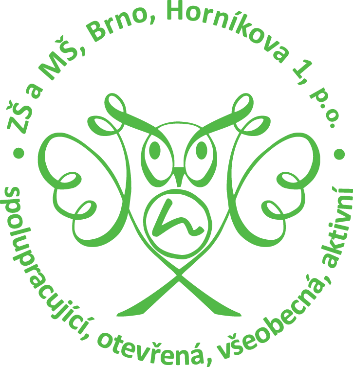 ZŠ a MŠ, Brno, Horníkova 1, příspěvková organizaceORGANIZAČNÍ ŘÁD ŠKOLYORGANIZAČNÍ ŘÁD ŠKOLYčást:  ŠKOLNÍ ŘÁD – MŠ Horníkova 1část:  ŠKOLNÍ ŘÁD – MŠ Horníkova 1Č.j.: ZSMSH1/941/2018Vypracoval:Mgr. Lucie Kučeráková  Schválil:Mgr. Roman Burda, ředitel školy Pedagogická rada projednala dne:28.8.2018Směrnice nabývá platnosti ode dne:1. 9. 2018Směrnice nabývá účinnosti ode dne:1. 9. 2018Změny ve směrnici jsou prováděny formou číslovaných písemných dodatků, které tvoří součást tohoto předpisu.Změny ve směrnici jsou prováděny formou číslovaných písemných dodatků, které tvoří součást tohoto předpisu.